Ключевые задачи Федерального ресурсного центра по организации комплексного сопровождения детей с РАС: развитие сети региональных ресурсных центров, апробация моделей сопровождения, программ и методов работы с детьми с аутизмом, обучение специалистов, сопровождение семей, проведение мониторингов и исследований. https://autism-frc.ru/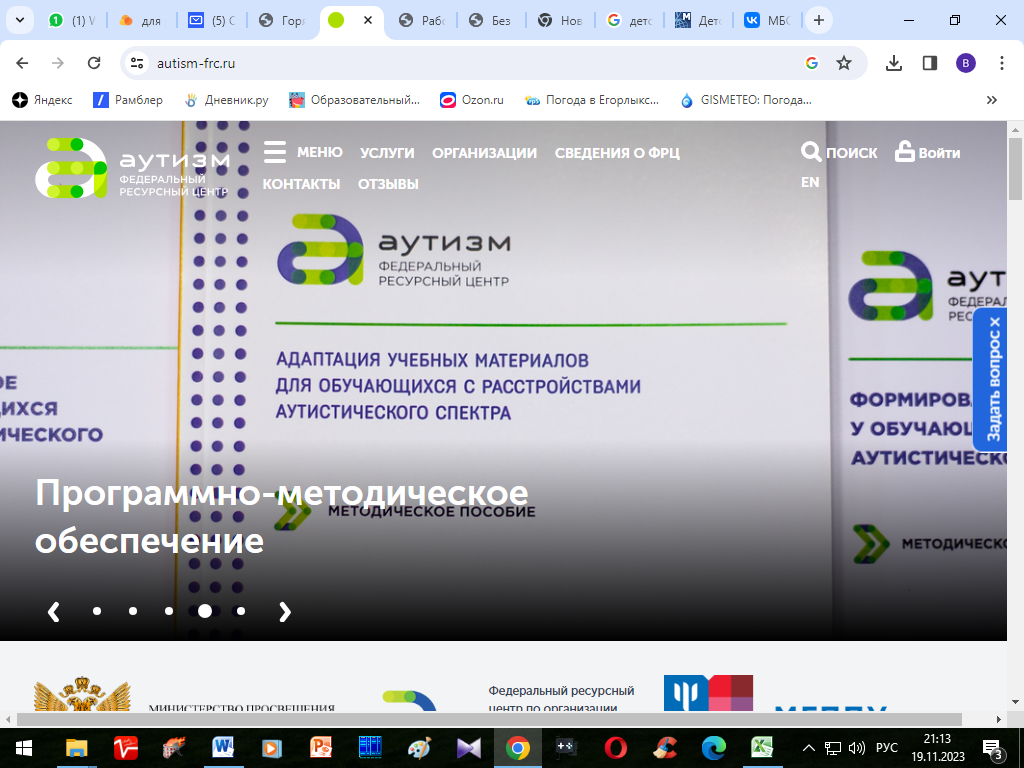 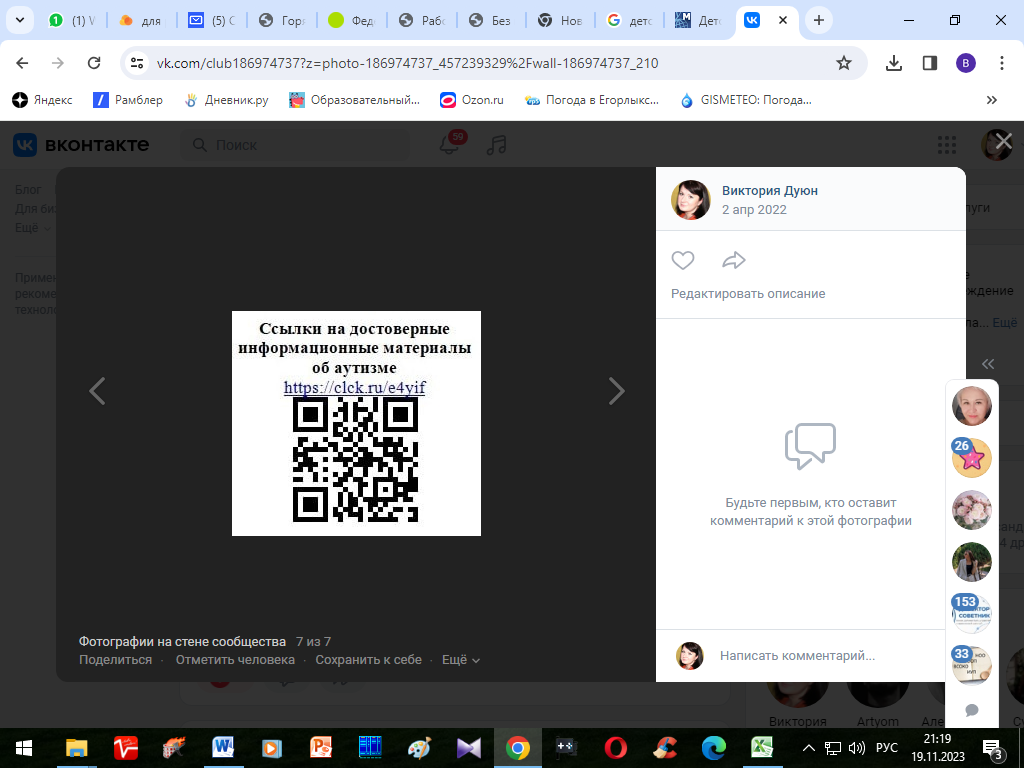 